BROCHUREScanning Electron Microscope LABORATORYIntroduction:The Scanning Electron Microscope laboratory is established in Center of Excellence in Desalination Technology (CEDT). It is equipped with sophisticated instruments such as FEI Quanta FEG 450 and Coating sample.Purpose: The Quanta FEG Scanning Electron Microscope (SEM) produces enlarged images of a variety of specimens, achieving magnifications of over 100 000× providing high resolution imaging in a digital format.Services:We provide services internally to Ongoing Research projects of CEDT.We provide services externally to other Research centers and Departments within KAAU and Industrial sector.Cost of services:Services are provided by charging fees for analysis depending upon the source of Sample.Reports:Results of analysis are provided in the form of printed CD or by e-mails as per the requirement within 2 days.Instruments available:Tests performed and Cost of analysis:Center of Excellence in Desalination TechnologyKing Abdul-Aziz UniversityP.O. Box : 80200, Jeddah - 21589Tel: +966 2 6951620Fax: +966 2 6951619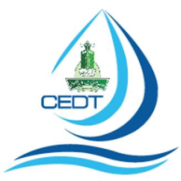 Instrument :Scanning Electron Microscope (SEM)Manufacturer:FEI CompanyModel:Quanta FEG 450Instrument :Coating sample with GoldManufacturer:Quorum technology Ltd.Model:Q15OR ESSr. No.Test DescriptionTest EquipmentCost of Analysis (SR)Biological samples include screening, imaging and analysisSEM Instrument400Non- biological samples include screening, imaging and analysisSEM Instrument400Coated sample with GoldQuorum instrument150